      			 	  Excited						 Exciting				 Interested						 Interesting    YOU FEEL		 Bored	      	     because something	 Boring			         Relaxed             or someone IS		 Relaxing	                         Satisfied						 SatisfyingAnnoyed           		          			 Annoying        	      			 Frightened          	          		                       Frightening        	     			Tired			       	                       Tiring      	   			Embarrassed		       	                	 Embarrassing      	    			Interested		       				 Interesting      	    			Worried	            	       			 WorryingDisgusted			                       Disgusting       Disappointed					        Disappointing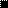 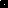 